Moss-Eaddy ScholarshipAthlete’s EssayCongratulations!Your head coach has nominated you for the Moss-Eaddy Scholarship presented by the TTFCA and sponsored by the Sports Business Institute on Friday evening of its annual two-day coaches clinic.  This Scholarship is Non-Performance based, thus we want your essay to reflect how you positively impact your community.  Clear, concise writing, between 500-750 words  Show us how you make a positive impact in your local community.  All information pertaining to this scholarship, including eligibility dates and the full process to declare two winners, can be found at the link below:https://www.ttfca.org/moss-eaddy-scholarship Please make sure you read the entire webpage and the accompanying documents:Video Guidelines~	~	~Coach’s Name _________________________________________________________________________________________High School ___________________________________________________________________________________________Coach’s Email & Phone Number _____________________________________________________________________Athlete’s Name _______________________________________________________________________________________Athlete’s Email & Phone Number ___________________________________________________________________Essay must be received to the TTFCA office by July 1st.  Thank you.]Email Nomination Form and Essay to:  ttfca@hotmail.comSnail Mail:  TTFCA Scholarship Entry / 1012 W. Foxwood Lane / Wylie, TX 75098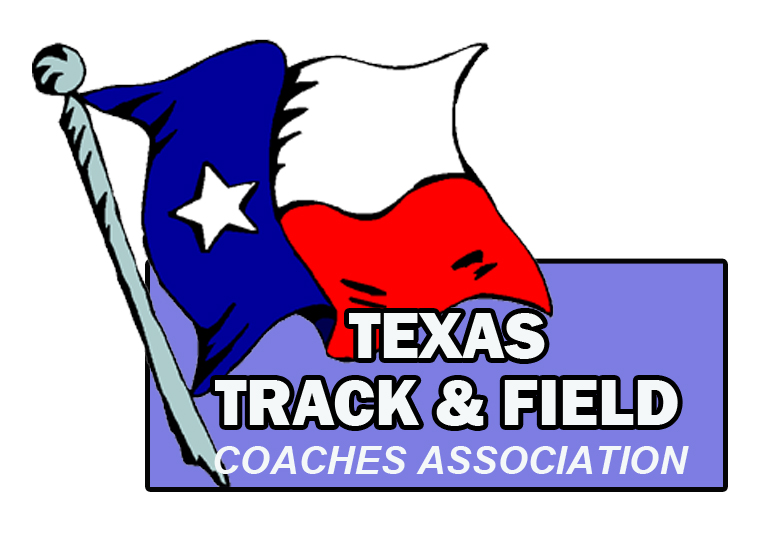 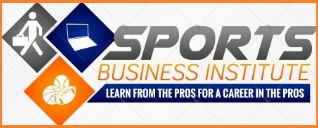 